Jane Student’s  Organizer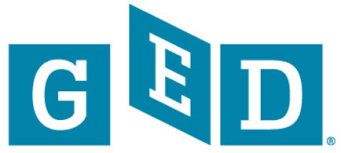 _______________’s  Organizer_______________’s  Organizer_______________’s  Organizer